PERU ARQUEOLÓGICO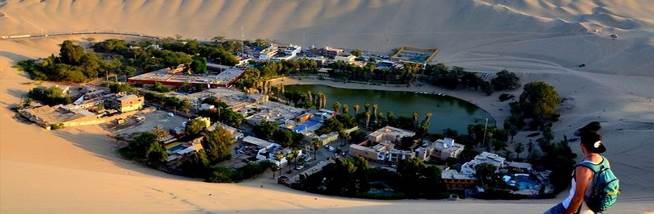 LIMA/PARACAS/NAZCA/ICA/CHICLAYO/CAJAMARCA/TRUJILLO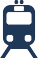 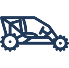 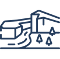 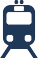 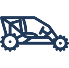 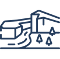 De 09 a 19/11/2024
1º DIA, 09/11 – PORTO ALEGRE - LIMA (CITY TOUR LIMA COLONIAL E MODERNA) Nossa mobilidade irá buscá-lo no aeroporto para transferi-lo ao seu hotel.À tarde desfrutaremos de nosso City Tour, iremos ao famoso Parque do Amor localizado em Miraflores, onde teremos uma vista espetacular do Oceano Pacífico, nosso guia nos fará uma visita panorâmica à Huaca Pucllana e depois visitaremos o centro da cidade de Lima, visitaremos a Plaza Mayor, o Palácio do Governo, o Palácio do Arcebispo, a Catedral e o Município, para finalizar visitaremos o Convento de São Francisco onde descobriremos as misteriosas passagens subterrâneas das Catacumbas de Lima. Voltamos ao hotel. Alojamento.2º DIA, 10/11 - LIMA – CARAL - LIMAConheça a civilização mais antiga da América, em pleno Vale do Supe, na província de Barranca, há mais de 5.000 anos, nasceu no Peru uma das civilizações mais antigas do mundo. Caral reinou no norte de Lima simultaneamente com grandes culturas como Mesopotâmia, Índia, Egito e China. Sendo construída em terrenos acidentados, demonstrando harmonia com o meio ambiente por estar localizada em ponto estratégico para intercâmbio regional. A Cidade Sagrada de Caral era um complexo composto por diferentes edifícios, localizados num terraço que os protegia de possíveis desastres naturais, deslizamentos de terra e inundações. As construções foram feitas com pedras e madeira de árvores mortas, sem precisar recorrer à predação, cuidando assim do meio ambiente e sendo considerada a primeira civilização sustentável. Retorno ao Hotel. Alojamento.• Alimentação Inclusa: Café da Manhã.3º DIA, 11/11 - LIMA – HD PACHACMAC – PARACASNossa mobilidade para transportá-los até a cidade de Paracas, ao sul de Lima, no caminho visitaremos a cidade de Pachacamac. Durante nosso passeio de meia hora, mergulharemos na história das civilizações andinas e descobriremos como era a vida cotidiana das culturas Moche, Huai e Inca. Enquanto percorremos a impressionante Cidadela de Pachacamac, aprenderemos tudo sobre seu famoso oráculo, cuja fama fez com que a área se tornasse o centro cerimonial mais importante do império Inca.Aproximaremos as ruínas do Templo do Sol, construído pelos Incas com milhares de tijolos de adobe. Do seu cume é possível obter maravilhosas vistas do Oceano Pacífico, da cordilheira dos Andes e da esplanada onde repousam as ruínas deste centro de culto. Além disso, veremos os principais vestígios arqueológicos da cidadela de Aclawasi, local sagrado onde viviam as virgens que eram sacrificadas todos os anos como oferenda ao deus Sol. Continuaremos nosso caminho até Paracas, chegada e traslado ao Hotel. Alojamento.4º DIA, 12/11 - PARACAS (ILHAS BALLESTAS) – NAZCAComeçaremos a manhã com uma espetacular visita às Ilhas Ballestas. Conheceremos os leões marinhos, uma grande quantidade de aves guano, o pinguim de Humboldt e os famosos candelabros, um contato pleno com a natureza que você poderá desfrutar do começo ao fim. Após o almoço teremos traslado a Nazca, chegada e hospedagem. • Alimentação Inclusa: Café da Manhã.5º DIA, 13/11 - NAZCA (VÔO PARA AS LINHAS DE NAZCA + PAREDENES E AQUEDUTOS – ICANossa mobilidade o levará ao aeródromo, onde iniciaremos nosso voo sobre as enigmáticas e misteriosas Linhas de Nazca. Sentiremos uma grande vibração e energia ao vermos essas enormes figuras geométricas do céu, enquanto o piloto nos dará uma breve explicação.Depois visitaremos as Muralhas e Aquedutos e seguiremos para Ica, localizada ao sul de Lima. Chegada em Ica e traslado a Huacachina para prática de buggies e sandboard no deserto de Huacachina. Retorno ao hotel e acomodação. • Alimentação Inclusa: Café da Manhã.6º DIA, 14/11 - ICA- LIMA- TRUJILLONossa mobilidade o levará ao aeroporto de Lima, para embarque no voo com destino à cidade de Trujillo, chegada e traslado ao hotel. Alojamento. • Alimentação Inclusa: Café da Manhã.7º DIA, 15/11 - TRUJILLO (PASSEIOS ÀS HUACAS DO SOL E DA LUA + PASSEIOS À CIDADELA DE BARRO CHAN CHAN E AO SPA DE HUANCHACO)Após o café da manhã. Começamos nossa visita ao Museu do Sítio Huaca de la Luna para ver a cerâmica moche. Em seguida, entraremos no Centro Arqueológico Huacas del Sol y la Luna, onde realizavam cultos e sacrifícios. Teremos nosso almoço turístico. Mais tarde, visitaremos o Museu CHAN CHAN, o único que alberga uma grande variedade de cerâmica, na maior cidade de barro do mundo; no interior percorrerão a praça principal, corredores, huachaquis e áreas funerárias.Por fim, você visitará o Mirante Turístico com sua Igreja Velha em Huanchaco e depois chegará ao cais de Huanchaco, balneário famoso por sua história, com seus barcos conhecidos como caballitos de totora. Retorno para Trujillo. Alojamento• Alimentação Inclusa: Café da Manhã e Almoço.8º DIA, 16/11 - TRUJILLO - CHICLAYO (COMPLEXO ARQUEOLÓGICO EL BRUJO + MUSEU CAO)Após o café da manhã, transporte privado para Chiclayo. Visitaremos o Complexo Arqueológico El Brujo, localizado no vale do rio Chicama, a 1 hora da cidade de Trujillo, em La Libertad. Este território tem sido uma testemunha fiel do desenvolvimento do conhecimento antigo e das diversas formas de vida humana ao longo de 14 milénios. É também o local onde foi encontrado e repousa o corpo mumificado da Senhora de Cao, Líder Moche que se tornou um ícone nacional. Este espaço especial representa a síntese da história sociocultural de homens e mulheres da costa norte do Peru.• Alimentação Inclusa: Café da Manhã e Almoço.9º DIA, 17/11 - CHICLAYO (CITY TOUR + MUSEU DOS TÚMULOS REAIS DE SIPAN + TUCUME)Pela manhã visita ao centro da cidade, entre os seus atrativos turísticos temos a Praça Principal, Catedral de Santa María de linhas arquitetônicas e modernas, Basílica de San Antonio, Igreja de Santa Verónica fundada em 1868 e única no seu género pela sua estrutura, Paseo de las Musas, Casarões republicanos, praças e principais artérias da cidade. Em seguida iremos ao Museu das Tumbas Reais de Sipan, tem o desenho de uma pirâmide truncada pré-hispânica com rampa de acesso, possui 10 salas de exposição ao longo de todo o seu percurso, onde poderá apreciar os tesouros do senhor de Sipán e grande coleção de objetos de ouro, prata e cobre (colares, argolas para nariz, brincos e outros). As cerâmicas encontradas nos túmulos também podem ser vistas com alguns alimentos dentro de cada um deles como simbolismo da longa jornada e expressão da homenagem do além. Continuaremos com nossa visita a Tucume, localizado a 33 km ao norte de Chiclayo, é um extenso complexo arqueológico no sopé do El Purgatório ou colina La Raya, onde você pode ver aproximadamente 25 pirâmides. Nesta visita visitaremos a Huaca Las Estacas, Mirador, Huaca Larga, entre outras, e o Museu do Sítio. Retorno ao Hotel. Alojamento• Alimentação Inclusa: Café da Manhã e Almoço.10º DIA, 18/11 - CHICLAYO- CAJAMARCA (HD CITY TOUR + BAÑOS DEL INCA)Em horário oportuno, traslado à cidade de Cajamarca. À tarde iniciaremos o passeio visitando nossa histórica Plaza de Armas, a Igreja de São Francisco, a Catedral, a Sala de Resgate, o Museu de São Francisco, o Complexo Monumental de Belém, onde visitaremos os ex-hospitais e museus coloniais, a Igreja Belén, Cerro Santa Apolonia (Mirante natural da nossa cidade de Cajamarca). A seguir visitaremos os banhos incas. Retorne ao hotel. Alojamento.• Alimentação Inclusa: Café da Manhã.11º DIA, 19/11 - CAJAMARCA (HD CUMBEMAYO) – LIMA – PORTO ALEGREPela manhã visitaremos Cumbemayo, o circuito começa com uma parada no mirante Bellavista, o Santuário, uma aventura fascinante ao passarmos pelo Túnel, o Bosque de Pedra, onde observaremos diferentes formas de animais e outros em rocha natural, A Pedra do Sacrifício, pinturas rupestres, o canal e o aqueduto Pré-Inca. À tarde, traslado ao aeroporto para embarque em voo com destino a Lima.• Alimentação Inclusa: Café da Manhã. Fim de nossos serviços!Preço e condições de pagamento (em dólar e por pessoa, promocional até 01.04.24):Data da tabela: 19.02.2024Hotéis previstos (ou similares): Lima: Mariel - Nazca: Majoro - Ica: Mossone - Paracas: Emancipador - Trujillo: Costa del Sol Wyndham - Chiclayo:  Costa del Sol Wyndham - Cajamarca:  Costa del Sol WyndhamVoos:LA2423	09NOV 	POALIM 	0720 1035LA2131 	14NOV 	LIMTRU	0430 0545LA2298 	19NOV 	CJALIM	1415 1520LA2371 	19NOV 	LIMSCL	2300 0430LA 740 	20NOV 	SCLPOA	1512 1805Estão incluídos no preço: 1) bilhetes aéreos entre POA/LIM/TRUJILLO – CAJAMARCA/LIMA/POA; 2) transporte em ônibus categoria turística na parte terrestre; 3) 10 diárias de hotel categoria turística com café da manhã; 4) Tours mencionados no roteiro sem valor das entradas, áreas de preservação, sítios arqueológicos e prédios e monumentos históricos (prever em torno de US$ 82,00); 5) acompanhamento de guia local; 6) coordenador brasileiro a partir de 16 passageiros.Documentação: É indispensável que o passageiro (adulto ou menor) leve carteira de identidade civil (emitida até 10 anos) ou passaporte (mínimo de 06 meses de validade), ambos documentos em excelente estado de conservação. Menores de 18 anos sozinhos ou acompanhados de apenas um dos pais deverá portar autorização do Juizado de Menores.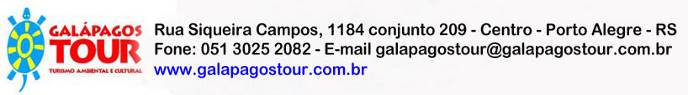 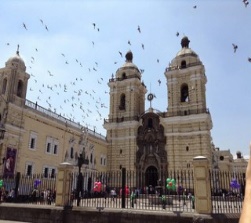 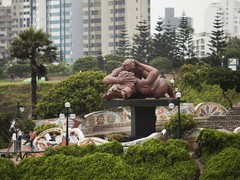 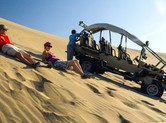 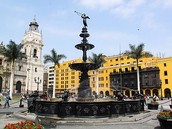 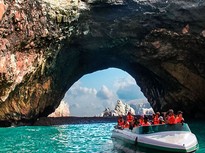 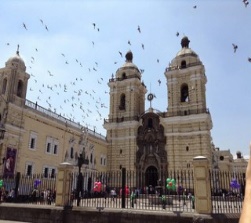 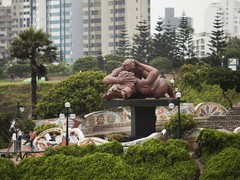 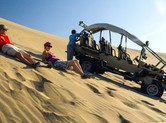 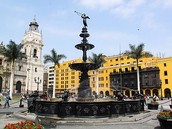 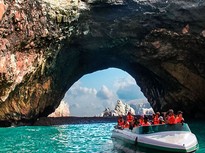 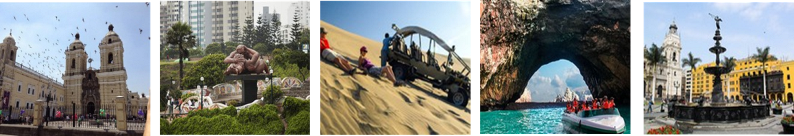 CondiçõesApto SingleApto DuploApto TriploÀ Vista3.3002.9402.8701 + 9 Vezes330294287Taxas 120120120